Holder of the document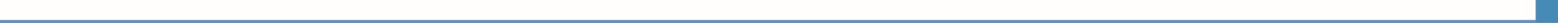 Holder of the documentHolder of the document	1	SURNAME(S) *	2	FIRST NAME(S) *	3	ADDRESSReplace with textReplace with textReplace with textReplace with textReplace with text	4	DATE OF BIRTH	5	NATIONALITYReplace with textReplace with textReplace with text	Replace with textReplace with textReplace with textReplace with textIssuing organisationIssuing organisationIssuing organisation	6	NAME OF THE ORGANISATION *	7	DOCUMENT 	NUMBER *	8	ISSUING DATE *Replace with textReplace with textSending partnerSending partnerSending partner	9	NAME AND ADDRESS *	9	NAME AND ADDRESS *	10	STAMP AND/OR SIGNATUREReplace with textReplace with textReplace with textReplace with textReplace with textReplace with textReplace with textReplace with text	11	SURNAME(S) AND FIRST NAME(S) OF REFERENCE PERSON/MENTOR *	11	SURNAME(S) AND FIRST NAME(S) OF REFERENCE PERSON/MENTOR *	12	TELEPHONEReplace with textReplace with textReplace with text	13	TITLE/POSITION	14	E-MAILReplace with textReplace with textReplace with textHost partnerHost partnerHost partner	15	NAME AND ADDRESS *	15	NAME AND ADDRESS *	16	STAMP AND/OR SIGNATUREThe Dominou AssociationNo. 19, Eugeniu Carada streetCraiova, RomaniaThe Dominou AssociationNo. 19, Eugeniu Carada streetCraiova, Romania	17	SURNAME(S) AND FIRST NAME(S) OF REFERENCE PERSON/MENTOR *	17	SURNAME(S) AND FIRST NAME(S) OF REFERENCE PERSON/MENTOR *	18	TELEPHONEStoineac Mariana0040754764931	19	TITLE/POSITION	20	E-MAILPresidentinternational.course_dominou@yahoo.com* Headings marked with an asterisk are mandatory.* Headings marked with an asterisk are mandatory.* Headings marked with an asterisk are mandatory.Description of the mobility experienceDescription of the mobility experienceDescription of the mobility experienceDescription of the mobility experienceDescription of the mobility experienceDescription of the mobility experience	21	OBJECTIVE OF THE MOBILITY EXPERIENCE *	21	OBJECTIVE OF THE MOBILITY EXPERIENCE *	21	OBJECTIVE OF THE MOBILITY EXPERIENCE *	21	OBJECTIVE OF THE MOBILITY EXPERIENCE *	21	OBJECTIVE OF THE MOBILITY EXPERIENCE *	21	OBJECTIVE OF THE MOBILITY EXPERIENCE *– to develop ICT competences about applying technology in different educational settings in order to improve the motivation of the students-	– to share best practices and transfer knowledge and methods between different cultural zones (at least 3 countries) and different learner ages-	– to develop tools (a digital game, an E-portfolio, digital stories) about ways of applying technology in education for different age groups-	– to enable participants to find at least 5 activities and techniques for their own teaching context in order to improve the motivation of their students-	– to promote European cooperation in the field of education within the framework of the Erasmus+ program by partnership building– to develop ICT competences about applying technology in different educational settings in order to improve the motivation of the students-	– to share best practices and transfer knowledge and methods between different cultural zones (at least 3 countries) and different learner ages-	– to develop tools (a digital game, an E-portfolio, digital stories) about ways of applying technology in education for different age groups-	– to enable participants to find at least 5 activities and techniques for their own teaching context in order to improve the motivation of their students-	– to promote European cooperation in the field of education within the framework of the Erasmus+ program by partnership building– to develop ICT competences about applying technology in different educational settings in order to improve the motivation of the students-	– to share best practices and transfer knowledge and methods between different cultural zones (at least 3 countries) and different learner ages-	– to develop tools (a digital game, an E-portfolio, digital stories) about ways of applying technology in education for different age groups-	– to enable participants to find at least 5 activities and techniques for their own teaching context in order to improve the motivation of their students-	– to promote European cooperation in the field of education within the framework of the Erasmus+ program by partnership building– to develop ICT competences about applying technology in different educational settings in order to improve the motivation of the students-	– to share best practices and transfer knowledge and methods between different cultural zones (at least 3 countries) and different learner ages-	– to develop tools (a digital game, an E-portfolio, digital stories) about ways of applying technology in education for different age groups-	– to enable participants to find at least 5 activities and techniques for their own teaching context in order to improve the motivation of their students-	– to promote European cooperation in the field of education within the framework of the Erasmus+ program by partnership building– to develop ICT competences about applying technology in different educational settings in order to improve the motivation of the students-	– to share best practices and transfer knowledge and methods between different cultural zones (at least 3 countries) and different learner ages-	– to develop tools (a digital game, an E-portfolio, digital stories) about ways of applying technology in education for different age groups-	– to enable participants to find at least 5 activities and techniques for their own teaching context in order to improve the motivation of their students-	– to promote European cooperation in the field of education within the framework of the Erasmus+ program by partnership building– to develop ICT competences about applying technology in different educational settings in order to improve the motivation of the students-	– to share best practices and transfer knowledge and methods between different cultural zones (at least 3 countries) and different learner ages-	– to develop tools (a digital game, an E-portfolio, digital stories) about ways of applying technology in education for different age groups-	– to enable participants to find at least 5 activities and techniques for their own teaching context in order to improve the motivation of their students-	– to promote European cooperation in the field of education within the framework of the Erasmus+ program by partnership building	22	EDUCATION OR TRAINING INITIATIVE IN THE COURSE OF WHICH THE MOBILITY EXPERIENCE WAS COMPLETED	22	EDUCATION OR TRAINING INITIATIVE IN THE COURSE OF WHICH THE MOBILITY EXPERIENCE WAS COMPLETED	22	EDUCATION OR TRAINING INITIATIVE IN THE COURSE OF WHICH THE MOBILITY EXPERIENCE WAS COMPLETED	22	EDUCATION OR TRAINING INITIATIVE IN THE COURSE OF WHICH THE MOBILITY EXPERIENCE WAS COMPLETED	22	EDUCATION OR TRAINING INITIATIVE IN THE COURSE OF WHICH THE MOBILITY EXPERIENCE WAS COMPLETED	22	EDUCATION OR TRAINING INITIATIVE IN THE COURSE OF WHICH THE MOBILITY EXPERIENCE WAS COMPLETEDProject:Project:Project:Project:Project:Project:	23	COMMUNITY OR MOBILITY PROGRAMME INVOLVED	23	COMMUNITY OR MOBILITY PROGRAMME INVOLVED	23	COMMUNITY OR MOBILITY PROGRAMME INVOLVED	23	COMMUNITY OR MOBILITY PROGRAMME INVOLVED	23	COMMUNITY OR MOBILITY PROGRAMME INVOLVED	23	COMMUNITY OR MOBILITY PROGRAMME INVOLVEDErasmus+, KA1Erasmus+, KA1Erasmus+, KA1Erasmus+, KA1Erasmus+, KA1Erasmus+, KA1		DURATION OF THE EUROPASS MOBILITY EXPERIENCE		DURATION OF THE EUROPASS MOBILITY EXPERIENCE		DURATION OF THE EUROPASS MOBILITY EXPERIENCE		DURATION OF THE EUROPASS MOBILITY EXPERIENCE		DURATION OF THE EUROPASS MOBILITY EXPERIENCE		DURATION OF THE EUROPASS MOBILITY EXPERIENCE	24	FROM *	25	TO *Skills acquired during the mobility experienceSkills acquired during the mobility experienceSkills acquired during the mobility experienceSkills acquired during the mobility experienceSkills acquired during the mobility experienceSkills acquired during the mobility experience	26A	ACTIVITIES/TASKS CARRIED OUT *	26A	ACTIVITIES/TASKS CARRIED OUT *	26A	ACTIVITIES/TASKS CARRIED OUT *	26A	ACTIVITIES/TASKS CARRIED OUT *	26A	ACTIVITIES/TASKS CARRIED OUT *	26A	ACTIVITIES/TASKS CARRIED OUT *Module 1 – Culture and interculturalityIntercultural games. Working in an international project – how to communicate and connectTeam building: working with colleagues and stakeholders – practical exercises followed by a debateStereotypes and prejudices in the classroom.Games, methods and tools for improving communication.Cultural trip – project tour exploring exterior manifestations of culture Module 2 Digital toolsGoogle driveMind Maps & Word CloudsPersonalised digital tools sharing: participant’s choice!  Module 3 	Audio and video.Digital storiesOnline reseach – small audio/video project based on the learner’s realitiesVoip – Skype for online collaboration – simulation gameMidterm evaluationModule 4 Blogs, websites and webquestsBlogs, Websites, webquests : Uses & Learning PotentialDesigning a Blog, websiteGroupwork: the project’s Blog/WebsiteWebquest: exploring the urban landscape results.Module 5 Digital methodologyStudy visit to a local institution which is implementing European projects.Dissemination of previous European projects made by all partners.Module 6 EvaluationDissemination and valorization activities planning.Using European certification tools: Europass Mobility certificate, upgrading the Europass Language Passport and Europass Skills PassportProject evaluation.Certification ceremony.Module 1 – Culture and interculturalityIntercultural games. Working in an international project – how to communicate and connectTeam building: working with colleagues and stakeholders – practical exercises followed by a debateStereotypes and prejudices in the classroom.Games, methods and tools for improving communication.Cultural trip – project tour exploring exterior manifestations of culture Module 2 Digital toolsGoogle driveMind Maps & Word CloudsPersonalised digital tools sharing: participant’s choice!  Module 3 	Audio and video.Digital storiesOnline reseach – small audio/video project based on the learner’s realitiesVoip – Skype for online collaboration – simulation gameMidterm evaluationModule 4 Blogs, websites and webquestsBlogs, Websites, webquests : Uses & Learning PotentialDesigning a Blog, websiteGroupwork: the project’s Blog/WebsiteWebquest: exploring the urban landscape results.Module 5 Digital methodologyStudy visit to a local institution which is implementing European projects.Dissemination of previous European projects made by all partners.Module 6 EvaluationDissemination and valorization activities planning.Using European certification tools: Europass Mobility certificate, upgrading the Europass Language Passport and Europass Skills PassportProject evaluation.Certification ceremony.Module 1 – Culture and interculturalityIntercultural games. Working in an international project – how to communicate and connectTeam building: working with colleagues and stakeholders – practical exercises followed by a debateStereotypes and prejudices in the classroom.Games, methods and tools for improving communication.Cultural trip – project tour exploring exterior manifestations of culture Module 2 Digital toolsGoogle driveMind Maps & Word CloudsPersonalised digital tools sharing: participant’s choice!  Module 3 	Audio and video.Digital storiesOnline reseach – small audio/video project based on the learner’s realitiesVoip – Skype for online collaboration – simulation gameMidterm evaluationModule 4 Blogs, websites and webquestsBlogs, Websites, webquests : Uses & Learning PotentialDesigning a Blog, websiteGroupwork: the project’s Blog/WebsiteWebquest: exploring the urban landscape results.Module 5 Digital methodologyStudy visit to a local institution which is implementing European projects.Dissemination of previous European projects made by all partners.Module 6 EvaluationDissemination and valorization activities planning.Using European certification tools: Europass Mobility certificate, upgrading the Europass Language Passport and Europass Skills PassportProject evaluation.Certification ceremony.Module 1 – Culture and interculturalityIntercultural games. Working in an international project – how to communicate and connectTeam building: working with colleagues and stakeholders – practical exercises followed by a debateStereotypes and prejudices in the classroom.Games, methods and tools for improving communication.Cultural trip – project tour exploring exterior manifestations of culture Module 2 Digital toolsGoogle driveMind Maps & Word CloudsPersonalised digital tools sharing: participant’s choice!  Module 3 	Audio and video.Digital storiesOnline reseach – small audio/video project based on the learner’s realitiesVoip – Skype for online collaboration – simulation gameMidterm evaluationModule 4 Blogs, websites and webquestsBlogs, Websites, webquests : Uses & Learning PotentialDesigning a Blog, websiteGroupwork: the project’s Blog/WebsiteWebquest: exploring the urban landscape results.Module 5 Digital methodologyStudy visit to a local institution which is implementing European projects.Dissemination of previous European projects made by all partners.Module 6 EvaluationDissemination and valorization activities planning.Using European certification tools: Europass Mobility certificate, upgrading the Europass Language Passport and Europass Skills PassportProject evaluation.Certification ceremony.Module 1 – Culture and interculturalityIntercultural games. Working in an international project – how to communicate and connectTeam building: working with colleagues and stakeholders – practical exercises followed by a debateStereotypes and prejudices in the classroom.Games, methods and tools for improving communication.Cultural trip – project tour exploring exterior manifestations of culture Module 2 Digital toolsGoogle driveMind Maps & Word CloudsPersonalised digital tools sharing: participant’s choice!  Module 3 	Audio and video.Digital storiesOnline reseach – small audio/video project based on the learner’s realitiesVoip – Skype for online collaboration – simulation gameMidterm evaluationModule 4 Blogs, websites and webquestsBlogs, Websites, webquests : Uses & Learning PotentialDesigning a Blog, websiteGroupwork: the project’s Blog/WebsiteWebquest: exploring the urban landscape results.Module 5 Digital methodologyStudy visit to a local institution which is implementing European projects.Dissemination of previous European projects made by all partners.Module 6 EvaluationDissemination and valorization activities planning.Using European certification tools: Europass Mobility certificate, upgrading the Europass Language Passport and Europass Skills PassportProject evaluation.Certification ceremony.Module 1 – Culture and interculturalityIntercultural games. Working in an international project – how to communicate and connectTeam building: working with colleagues and stakeholders – practical exercises followed by a debateStereotypes and prejudices in the classroom.Games, methods and tools for improving communication.Cultural trip – project tour exploring exterior manifestations of culture Module 2 Digital toolsGoogle driveMind Maps & Word CloudsPersonalised digital tools sharing: participant’s choice!  Module 3 	Audio and video.Digital storiesOnline reseach – small audio/video project based on the learner’s realitiesVoip – Skype for online collaboration – simulation gameMidterm evaluationModule 4 Blogs, websites and webquestsBlogs, Websites, webquests : Uses & Learning PotentialDesigning a Blog, websiteGroupwork: the project’s Blog/WebsiteWebquest: exploring the urban landscape results.Module 5 Digital methodologyStudy visit to a local institution which is implementing European projects.Dissemination of previous European projects made by all partners.Module 6 EvaluationDissemination and valorization activities planning.Using European certification tools: Europass Mobility certificate, upgrading the Europass Language Passport and Europass Skills PassportProject evaluation.Certification ceremony.	27A	JOB-RELATED SKILLS 	27A	JOB-RELATED SKILLS 	27A	JOB-RELATED SKILLS 	27A	JOB-RELATED SKILLS 	27A	JOB-RELATED SKILLS 	27A	JOB-RELATED SKILLS - relating and working effectively across cultures in educational environments- improving profesional and personal communication competencies- organising group building activities- organising ICT activities for their target groups- using European certification tools- relating and working effectively across cultures in educational environments- improving profesional and personal communication competencies- organising group building activities- organising ICT activities for their target groups- using European certification tools- relating and working effectively across cultures in educational environments- improving profesional and personal communication competencies- organising group building activities- organising ICT activities for their target groups- using European certification tools- relating and working effectively across cultures in educational environments- improving profesional and personal communication competencies- organising group building activities- organising ICT activities for their target groups- using European certification tools- relating and working effectively across cultures in educational environments- improving profesional and personal communication competencies- organising group building activities- organising ICT activities for their target groups- using European certification tools- relating and working effectively across cultures in educational environments- improving profesional and personal communication competencies- organising group building activities- organising ICT activities for their target groups- using European certification tools	28A	LANGUAGE SKILLS 	28A	LANGUAGE SKILLS 	28A	LANGUAGE SKILLS 	28A	LANGUAGE SKILLS 	28A	LANGUAGE SKILLS 	28A	LANGUAGE SKILLS - working with a multicultural group and practicing an international language on the subject of innovative methods of learning with great impact on the trainee’s  professional training. The trainee  practiced everyday English and exchanged impressions, working with colleagues, teachers, instructors.– sharing best practices and transferring knowledge and methods between different cultural zones and different learner ages- working with a multicultural group and practicing an international language on the subject of innovative methods of learning with great impact on the trainee’s  professional training. The trainee  practiced everyday English and exchanged impressions, working with colleagues, teachers, instructors.– sharing best practices and transferring knowledge and methods between different cultural zones and different learner ages- working with a multicultural group and practicing an international language on the subject of innovative methods of learning with great impact on the trainee’s  professional training. The trainee  practiced everyday English and exchanged impressions, working with colleagues, teachers, instructors.– sharing best practices and transferring knowledge and methods between different cultural zones and different learner ages- working with a multicultural group and practicing an international language on the subject of innovative methods of learning with great impact on the trainee’s  professional training. The trainee  practiced everyday English and exchanged impressions, working with colleagues, teachers, instructors.– sharing best practices and transferring knowledge and methods between different cultural zones and different learner ages- working with a multicultural group and practicing an international language on the subject of innovative methods of learning with great impact on the trainee’s  professional training. The trainee  practiced everyday English and exchanged impressions, working with colleagues, teachers, instructors.– sharing best practices and transferring knowledge and methods between different cultural zones and different learner ages- working with a multicultural group and practicing an international language on the subject of innovative methods of learning with great impact on the trainee’s  professional training. The trainee  practiced everyday English and exchanged impressions, working with colleagues, teachers, instructors.– sharing best practices and transferring knowledge and methods between different cultural zones and different learner ages	29A	COMPUTER SKILLS 	29A	COMPUTER SKILLS 	29A	COMPUTER SKILLS 	29A	COMPUTER SKILLS 	29A	COMPUTER SKILLS 	29A	COMPUTER SKILLS – ICT competences about applying technology in different educational settings in order to improve the motivation of the students– developing tools about ways of applying technology in education for different age groups– skilled usage of at least 5 digital enabled activities, techniques and tools (production of training materials, publishing, audio, video etc.) for their own teaching context in order to improve the motivation and involvement of their students– increasing participants’ confidence in using web 2.0 social media tools– transferring knowledge and methods between different cultural zones and different learner ages, by active adaptation;– ICT competences about applying technology in different educational settings in order to improve the motivation of the students– developing tools about ways of applying technology in education for different age groups– skilled usage of at least 5 digital enabled activities, techniques and tools (production of training materials, publishing, audio, video etc.) for their own teaching context in order to improve the motivation and involvement of their students– increasing participants’ confidence in using web 2.0 social media tools– transferring knowledge and methods between different cultural zones and different learner ages, by active adaptation;– ICT competences about applying technology in different educational settings in order to improve the motivation of the students– developing tools about ways of applying technology in education for different age groups– skilled usage of at least 5 digital enabled activities, techniques and tools (production of training materials, publishing, audio, video etc.) for their own teaching context in order to improve the motivation and involvement of their students– increasing participants’ confidence in using web 2.0 social media tools– transferring knowledge and methods between different cultural zones and different learner ages, by active adaptation;– ICT competences about applying technology in different educational settings in order to improve the motivation of the students– developing tools about ways of applying technology in education for different age groups– skilled usage of at least 5 digital enabled activities, techniques and tools (production of training materials, publishing, audio, video etc.) for their own teaching context in order to improve the motivation and involvement of their students– increasing participants’ confidence in using web 2.0 social media tools– transferring knowledge and methods between different cultural zones and different learner ages, by active adaptation;– ICT competences about applying technology in different educational settings in order to improve the motivation of the students– developing tools about ways of applying technology in education for different age groups– skilled usage of at least 5 digital enabled activities, techniques and tools (production of training materials, publishing, audio, video etc.) for their own teaching context in order to improve the motivation and involvement of their students– increasing participants’ confidence in using web 2.0 social media tools– transferring knowledge and methods between different cultural zones and different learner ages, by active adaptation;– ICT competences about applying technology in different educational settings in order to improve the motivation of the students– developing tools about ways of applying technology in education for different age groups– skilled usage of at least 5 digital enabled activities, techniques and tools (production of training materials, publishing, audio, video etc.) for their own teaching context in order to improve the motivation and involvement of their students– increasing participants’ confidence in using web 2.0 social media tools– transferring knowledge and methods between different cultural zones and different learner ages, by active adaptation;	30A	ORGANISATIONAL / MANAGERIAL SKILLS	30A	ORGANISATIONAL / MANAGERIAL SKILLS	30A	ORGANISATIONAL / MANAGERIAL SKILLS	30A	ORGANISATIONAL / MANAGERIAL SKILLS	30A	ORGANISATIONAL / MANAGERIAL SKILLS	30A	ORGANISATIONAL / MANAGERIAL SKILLSTeam working skills in face to face events and in e-learning platform environments. Gaining ideas for changing group dynamics in the classroom. Class management skills obtained by improved communication.Team working skills in face to face events and in e-learning platform environments. Gaining ideas for changing group dynamics in the classroom. Class management skills obtained by improved communication.Team working skills in face to face events and in e-learning platform environments. Gaining ideas for changing group dynamics in the classroom. Class management skills obtained by improved communication.Team working skills in face to face events and in e-learning platform environments. Gaining ideas for changing group dynamics in the classroom. Class management skills obtained by improved communication.Team working skills in face to face events and in e-learning platform environments. Gaining ideas for changing group dynamics in the classroom. Class management skills obtained by improved communication.Team working skills in face to face events and in e-learning platform environments. Gaining ideas for changing group dynamics in the classroom. Class management skills obtained by improved communication.	31A	COMMUNICATION SKILLS 	31A	COMMUNICATION SKILLS 	31A	COMMUNICATION SKILLS 	31A	COMMUNICATION SKILLS 	31A	COMMUNICATION SKILLS 	31A	COMMUNICATION SKILLS Getting more confidence in using English.Getting more confidence in using English.Getting more confidence in using English.Getting more confidence in using English.Getting more confidence in using English.Getting more confidence in using English.	32A	OTHER SKILLS	32A	OTHER SKILLS	32A	OTHER SKILLS	32A	OTHER SKILLS	32A	OTHER SKILLS	32A	OTHER SKILLS- improving  knowledge of local culture, history and Maltese people.- promoting European cooperation in the field of education within the framework of the Erasmus+ program through partnership building, international networking respecting cultural differences;- improving  knowledge of local culture, history and Maltese people.- promoting European cooperation in the field of education within the framework of the Erasmus+ program through partnership building, international networking respecting cultural differences;- improving  knowledge of local culture, history and Maltese people.- promoting European cooperation in the field of education within the framework of the Erasmus+ program through partnership building, international networking respecting cultural differences;- improving  knowledge of local culture, history and Maltese people.- promoting European cooperation in the field of education within the framework of the Erasmus+ program through partnership building, international networking respecting cultural differences;- improving  knowledge of local culture, history and Maltese people.- promoting European cooperation in the field of education within the framework of the Erasmus+ program through partnership building, international networking respecting cultural differences;- improving  knowledge of local culture, history and Maltese people.- promoting European cooperation in the field of education within the framework of the Erasmus+ program through partnership building, international networking respecting cultural differences;	33A	DATE *			33A	DATE *			34A	SIGNATURE OF THE REFERENCE 
		PERSON/MENTOR *	34A	SIGNATURE OF THE REFERENCE 
		PERSON/MENTOR *	34A	SIGNATURE OF THE REFERENCE 
		PERSON/MENTOR *	35A	SIGNATURE OF THE HOLDER* Headings marked with an asterisk are mandatory.* Headings marked with an asterisk are mandatory.* Headings marked with an asterisk are mandatory.* Headings marked with an asterisk are mandatory.* Headings marked with an asterisk are mandatory.* Headings marked with an asterisk are mandatory.